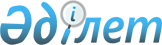 Экономиканың реттелетін секторларындағы бенчмарктердің тізбесін бекіту туралыҚазақстан Республикасы Экология, геология және табиғи ресурстар министрінің м.а. 2021 жылғы 19 шiлдедегі № 260 бұйрығы. Қазақстан Республикасының Әділет министрлігінде 2021 жылғы 21 шiлдеде № 23621 болып тіркелді.
      ЗҚАИ-ның ескертпесі!
      Осы қаулы 01.07.2021 бастап қолданысқа енгізіледі.
      Қазақстан Республикасының Экология кодексінің 291-бабының 2-тармағына сәйкес БҰЙЫРАМЫН:
      1. Қоса беріліп отырған Экономиканың реттелетін секторларындағы бенчмарктердің тізбесін бекіту туралы.
      2. Қазақстан Республикасы Экология, геология және табиғи ресурстар министрлігінің Климаттық саясат және жасыл технологиялар департаменті Қазақстан Республикасының заңнамасында белгіленген тәртіппен:
      1) осы бұйрықтың Қазақстан Республикасы Әділет министрлігінде мемлекеттік тіркелуін;
      2) осы бұйрықтың Қазақстан Республикасы Экология, геология және табиғи ресурстар министрлігінің ресми интернет-ресурсында орналастырылуын;
      3) осы бұйрық Қазақстан Республикасы Әділет министрлігінде мемлекеттік тіркегеннен кейін он жұмыс күні ішінде Қазақстан Республикасы Экология, геология және табиғи ресурстар министрлігінің Заң қызметі департаментіне осы тармақтың 1) және 2) тармақшаларында көзделген іс-шаралардың орындалауы туралы мәліметтердің ұсынылуын қамтамасыз етсін.
      3. Осы бұйрықтың орындалуын бақылау жетекшілік ететін Қазақстан Республикасының Экология, геология және табиғи ресурстар вице-министріне жүктелсін.
      4. Осы бұйрық алғашқы ресми жарияланған күнінен бастап қолданысқа енгізіледі және 2021 жылғы 1 шілдеден бастап туындаған құқықтық қатынастарға қолданылады.
      "КЕЛІСІЛДІ"
      Қазақстан Республикасы 
      Индустрия және инфрақұрылымдық 
      даму министрілігі
      "КЕЛІСІЛДІ"
      Қазақстан Республикасы 
      Қаржы министрілігі
      "КЕЛІСІЛДІ"
      Қазақстан Республикасы 
      Ұлттық экономика министрілігі
      "КЕЛІСІЛДІ"
      Қазақстан Республикасы 
      Энергетика министрілігі Экономиканың реттелетін секторларындағы бенчмарктердің тізбесі
      Ескерту. Тізбеге өзгеріс енгізілді - ҚР Экология және табиғи ресурстар министрінің 30.05.2023 № 168 (алғашқы ресми жарияланған күнінен кейін күнтізбелік он күн өткен соң қолданысқа енгізіледі) бұйрығымен.
      *мұнай өңдеудің жанама өнімдері
					© 2012. Қазақстан Республикасы Әділет министрлігінің «Қазақстан Республикасының Заңнама және құқықтық ақпарат институты» ШЖҚ РМК
				
      Қазақстан РеспубликасыЭкология, геология және табиғи ресурстарминистрінің м.а.

С. Брекешев
Қазақстан Республикасы
Экология, геология және табиғи
ресурстар вице-министрі
2021 жылғы 19 шілдедегі
№ 260 бұйрығымен бекітілген
№
Өнім
Өнімнің өлшем бірлігі
Өнім түрлері бойынша парниктік газдар шығарындыларының үлестік коэффициенті
1.
Электр энергиясы (қолданылатын отын түрі – көмір)
тСО2/Мвт-сағ
0,985
2.
Жылу энергиясы (қолданылатын отын түрі – көмір)
тСО2/Гкал
0,484
3.
Электр энергиясы (басқа отын түрлері)
тСО2/Мвт-сағ
0,621
4.
Жылу энергиясы (басқа отын түрлері)
тСО2/Гкал
0,310
5.
Мұнай өнімдері
тСО2/тонна
0,181
6.
Мұнай коксы*
тСО2/тонна
0,689
7.
Техникалық күкірт
тСО2/тонна
0,243
8.
Мұнай және газ (тасымалдау)
тСО2/ТДж
56,72
9.
Мұнай және газ (өндіру)
тСО2/тонна
0,065
10.
Цемент (клинкер)
тСО2/тонна
0,961
11.
Аммиак
тСО2/тонна
1,800
12.
Кокс
тСО2/тонна
0,482
13.
Агломерат
тСО2/тонна
0,307
14.
Фосфор
тСО2/тонна
4,065
15.
Натрий триполифосфаты
тСО2/тонна
0,734
16.
Сұйық шойын
тСО2/тонна
1,877
17.
Көміртекті болат
тСО2/тонна
0,161
18.
Алюминий
тСО2/тонна
1,492
19.
Күйдірілген анод
тСО2/тонна
0,397
20.
Мыс
тСО2/тонна
0,618
21.
Күкірт қышқылы
тСО2/тонна
0,008
22.
Аммофос
тСО2/тонна
0,248
23.
Азықтық трикальцийфосфат
тСО2/тонна
1,116
24.
Натрий монохроматы
тСО2/тонна
1,832
25.
Металлургиялық хром тотығы
тСО2/тонна
1,480
26.
Пигментті хром тотығы
тСО2/тонна
1,504
27.
Хром сульфаты
тСО2/тонна
0,093
28.
Мырыш сульфаты
тСО2/тонна
1,094
29.
Вельцвозгондар
тСО2/тонна
5,730
30.
Хромдық ангидрид
тСО2/тонна
0,214
31.
Ферроқорытпалар
тСО2/тонна
1,695
32.
Кальций карбиді
тСО2/тонна
0,55
33.
Гипсо-қатырма
тСО2/тонна
0,164
34.
Әк
тСО2/тонна
1,112
35.
Силикат кірпіш
тСО2/тонна
0,074
36.
Керамзит
тСО2/тонна
0,211
37.
Глинозем
тСО2/тонна
2,225
38.
Тазартылған қорғасын
тСО2/тонна
2,913
39.
Қорғасын қоқымы
тСО2/тонна
0,142
40.
Мырыш күйігі
тСО2/тонна
0,004
41.
Алтын қоспасы бар кен
тСО2/тонна
0,0000032
42.
Металлургиялық кремний
тСО2/тонна
5,689
43.
Этил спирті
тСО2/тонна
10,122
44.
Хром жентегі
тСО2/тонна
0,137
45.
Құбыр
тСО2/тонна
0,486
46.
Сұйық металл
тСО2/тонна
0,033
47.
Ыстық жаймаланған болат илемдеу
тСО2/тонна
0,146
48.
Арматура илемдеу
тСО2/тонна
0,159
49.
Болат шарлар
тСО2/тонна
0,142
50.
Теміркенді жентек
тСО2/тонна
0,039
51.
Көмір (өндіру)
тСО2/тонна
0,062
52.
Байытылған көмір
тСО2/тонна
0,007
53
Құрғақ құрылыс қоспалары
тСО2/тонна
0,005
54
Құрама жем өндіруге арналған белсенді құрғақ қоспа
тСО2/тонна
0,417
55
Электрод өнімдері
тСО2/тонна
0,176
56
Газ-кальцийленген антрацит
тСО2/тонна
0,120
57
Шойын (қатты)
тСО2/тонна
1,350
58
Сутегі
тСО2/тонна
10,974
59
Хром гидрототығынан алынған пигментті хром тотығы
тСО2/тонна
3,128
60
Кептірілген концентрат
тСО2/тонна
0,013
61
Гипс өнімін (шлам)
тСО2/тонна
0,486